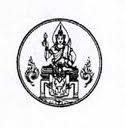 แบบคำขอเทียบโอนความรู้ตามมาตรฐานวิชาชีพของคุรุสภาข้าพเจ้า......................................................นามสกุล..................................................สัญชาติ.............................เกิดวันที่.........เดือน...................พ.ศ. ................อายุ...........ปี   เลขประจำตัวประชาชน..........................................................วุฒิการศึกษา  :   	ระดับปริญญาตรีสาขา..............................................…...ชื่อหลักสูตร............................................................วันที่เข้าศึกษา………..............................……….วันที่สำเร็จการศึกษา………………………………..…….......................สถาบันที่สำเร็จการศึกษา........................................……………………………………………………………………..……อยู่บ้านเลขที่................…...........หมู่ที่................ตรอก/ซอย...................................... ถนน......................................................แขวง/ตำบล..............................เขต/อำเภอ....................................... จังหวัด.............................................................................รหัสไปรษณีย์.................................โทรศัพท์.................................... E-mail...........................................................................สถานที่ทำงาน............................... เลขที่...............................หมู่ที่........................ตรอก/ซอย..................................... ถนน.............................................. แขวง/ตำบล...................................................เขต/อำเภอ.......................................จังหวัด.........................รหัสไปรษณีย์.......................โทรศัพท์............................... E-mail.........................................๑. มีความประสงค์ขอเทียบโอนความรู้วิชาชีพครู     ดังนี้มาตรฐานความรู้ที่ ๑   ภาษาและเทคโนโลยีสำหรับครู	วิชาที่นำมาเทียบ	มาตรฐานความรู้ที่ ๒   การพัฒนาหลักสูตร	วิชาที่นำมาเทียบ	มาตรฐานความรู้ที่ ๓   การจัดการเรียนรู้		วิชาที่นำมาเทียบมาตรฐานความรู้ที่ ๔   จิตวิทยาสำหรับครู		วิชาที่นำมาเทียบ		มาตรฐานความรู้ที่ ๕   การวัดและประเมินผลการศึกษา	วิชาที่นำมาเทียบ	มาตรฐานความรู้ที่ ๖   การบริหารจัดการในห้องเรียน	วิชาที่นำมาเทียบมาตรฐานความรู้ที่ ๗   การวิจัยการศึกษา		วิชาที่นำมาเทียบ	มาตรฐานความรู้ที่ ๘   นวัตกรรมและเทคโนโลยีสารสนเทศทางการศึกษา	วิชาที่นำมาเทียบ	มาตรฐานความรู้ที่ ๙   ความเป็นครู		วิชาที่นำมาเทียบ	ชื่อวิชารหัสวิชาผลการเรียนภาษาไทยสำหรับครู๐๓๐๘๒๔๑ภาษาอังกฤษสำหรับครู๐๓๐๘๒๔๒ชื่อวิชารหัสวิชาผลการเรียนการพัฒนาหลักสูตร๐๓๐๘๓๒๑ชื่อวิชารหัสวิชาผลการเรียนการจัดกระบวนการเรียนรู้๐๓๐๘๓๓๑การแนะแนวเพื่อพัฒนาผู้เรียน  ๐๓๐๘๒๕๓ชื่อวิชารหัสวิชาผลการเรียนจิตวิทยาการศึกษา  ๐๓๐๘๒๕๑จิตวิทยาพัฒนาการ ๐๓๐๘๒๕๒การแนะแนวเพื่อพัฒนาผู้เรียน  ๐๓๐๘๒๕๓ชื่อวิชารหัสวิชาผลการเรียนการวัดและประเมินทางการศึกษา๐๓๐๘๓๗๑ชื่อวิชารหัสวิชาผลการเรียนการบริหารจัดการสถานศึกษา๐๓๐๘๔๖๑การจัดการชั้นเรียน๐๓๐๘๔๓๘การจัดกระบวนการเรียนรู้๐๓๐๘๓๓๑ภาวะผู้นำทางการศึกษา๐๓๐๘๔๖๓ชื่อวิชารหัสวิชาผลการเรียนการวิจัยทางการศึกษา๐๓๐๘๔๗๒การวิจัยในชั้นเรียน๐๓๐๘๔๗๙ชื่อวิชารหัสวิชาผลการเรียนนวัตกรรมการศึกษา๐๓๐๘๓๔๔เทคโนโลยีสารสนเทศเพื่อการศึกษา๐๓๐๘๒๔๓ชื่อวิชารหัสวิชาผลการเรียนความเป็นครู๐๓๐๘๑๑๑